更多招聘信息及资料领取关注微信公众号：zj_sydw回复关键词：“时政”领取2017年1月-2019年5月时政热点回复关键词：“招聘”查看2019年浙江事业单位招聘信息扫码关注：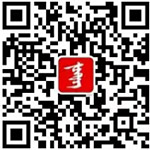 5.岗位具体要求岗位人数年龄性别学历政治面貌专业及要求局办公室党建工 作岗 位11979年6月20日以后不限本科中共党员中国语言文学类、法学类、新闻传播与出版类、政治学类、马克思主义理论类、教育学类、管理学类、经济学类，有一年以上相关工作经验的不限专业。局办公室信息宣传工 作岗 位11979年6月20日以后不限本科不限中国语言文学类、法学类、新闻传播与出版类、教育学类、管理学类、经济学类，有一年以上相关工作经验的不限专业。